Záměr vydat odbornou knihuPoznámka: údaje o dalších autorech uveďte, prosím, jako přílohu na novou stránkuPodpis autora:								V Praze dneAnotace díla:Podrobná osnova díla: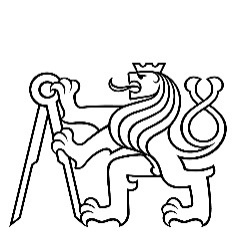 České vysoké učení technické v PrazeČeská technika – nakladatelství ČVUTThákurova 1, 160 41 Praha 6, tel. 224 355 030
e-mail: vladimira.kucerova@cvut.czNázev fakulty, vysokoškolského ústavu, popř. součástiNázev odborné knihyJméno a příjmení autora včetně titulůJméno a příjmení autora včetně titulůtelefon:e-mailová adresa:Název a adresa katedry (ústavu, pracoviště)Název a adresa katedry (ústavu, pracoviště)Jméno a příjmení spoluautora včetně titulůJméno a příjmení spoluautora včetně titulůtelefon:e-mailová adresa:Název a adresa katedry (ústavu, pracoviště)Název a adresa katedry (ústavu, pracoviště)Jméno a příjmení spoluautora včetně titulůJméno a příjmení spoluautora včetně titulůtelefon:e-mailová adresa:Název a adresa katedry (ústavu, pracoviště)Název a adresa katedry (ústavu, pracoviště)Předpokládaný termín dokončení dílaOkruh čtenářůZdůvodnění významu, potřeby a naléhavosti vydání dílaForma publikaceForma publikaceForma publikaceForma publikacetištěnátištěná doplněná CD/DVDpouze na CD/DVDelektronická (PDF či jiná)Vydání (např. 1. vyd., 2. přepr. vyd., dotisk 1. vyd. atd.):Vydání (např. 1. vyd., 2. přepr. vyd., dotisk 1. vyd. atd.):Vydání (např. 1. vyd., 2. přepr. vyd., dotisk 1. vyd. atd.):Jazyk, ve kterém bude dílo vydáno:Jazyk, ve kterém bude dílo vydáno:Jazyk, ve kterém bude dílo vydáno:Náklad:Formát (A4, A5, B5, jiný)Formát (A4, A5, B5, jiný)Předpokládaný počet stran:Počet obrázků:Počet příloh:Navržení recenzenti odborné knihy v českém jazyce (záměru a osnovy, popřípadě celého díla) včetně kontaktních údajů (pro záměr i pro celé dílo se doporučuje alespoň jeden recenzent, a to mimo pracoviště autora či autorů, případně z jiné VŠ nebo instituce nebo z praxe). U záměru vydat odbornou knihu v angličtině či jiném cizím jazyce dodá autor Nakladatelství jako podklad pro jednání ER spolu s tímto formulářem též vyjádření zahraničního odborníka k tomuto záměru a osnově díla.1.2.Porovnání navrhovaného díla s jinými již vydanými nebo připravovanými publikacemi v oboru u nás či v zahraničíStanovisko vedoucího katedry (ústavu, pracoviště) k vydání odborné knihyStanovisko vedoucího katedry (ústavu, pracoviště) k vydání odborné knihyStanovisko vedoucího katedry (ústavu, pracoviště) k vydání odborné knihySouhlasím:Nesouhlasím (uveďte důvod):Nesouhlasím (uveďte důvod):Jméno a příjmení:Podpis:V Praze dne:Stanovisko proděkana pro vědu či zodpovědného pracovníka fakulty, vysokoškolského ústavu nebo ostatní součásti ČVUT k vydání odborné knihyStanovisko proděkana pro vědu či zodpovědného pracovníka fakulty, vysokoškolského ústavu nebo ostatní součásti ČVUT k vydání odborné knihyStanovisko proděkana pro vědu či zodpovědného pracovníka fakulty, vysokoškolského ústavu nebo ostatní součásti ČVUT k vydání odborné knihySouhlasím:Nesouhlasím (uveďte důvod):Nesouhlasím (uveďte důvod):Jméno a příjmení:Podpis:V Praze dne:Za Nakladatelství ČVUT záměr vydat odbornou knihu včetně požadovaných příloh převzal:Za Nakladatelství ČVUT záměr vydat odbornou knihu včetně požadovaných příloh převzal:Za Nakladatelství ČVUT záměr vydat odbornou knihu včetně požadovaných příloh převzal:Jméno a příjmení:Podpis:V Praze dne:Projednáno Ediční radou ČVUT a zařazeno do Edičního plánu ČVUT dne:Projednáno Ediční radou ČVUT a nezařazeno do Edičního plánu ČVUT dne:Důvod:Podpis předsedy Ediční rady ČVUT: